§7505.  Private support organization1.  Designation of private support organization.  The executive director of the commission, with the consent of the voting members of the commission, shall designate a nonprofit corporation as the private support organization for the commission.  The nonprofit corporation must be incorporated under the laws of this State and for purposes that are consistent with the goals, objectives, programs, responsibilities and functions of the commission.The commission's private support organization must be organized and operated exclusively to receive, hold, invest and administer property and funds and to make expenditures to and for the benefit of the commission.[PL 2015, c. 94, §1 (NEW).]2.  Board of directors.  A member of the private support organization's board of directors may not also be a member of the commission.  The executive director of the commission, or the executive director's designee, shall serve as a nonvoting ex-officio member of the private support organization's board of directors.[PL 2015, c. 94, §1 (NEW).]3.  Scope of work.  The private support organization shall operate under a memorandum of understanding negotiated annually by the commission that outlines a plan of work consistent with the purposes and goals of the commission and shall submit an annual budget for review and approval by the commission by June 1st.The memorandum of understanding must further stipulate the reversion to the commission, or to the State if the commission ceases to exist, of money and property held in trust by the private support organization if the private support organization is no longer designated by the commission pursuant to subsection 1.[PL 2015, c. 94, §1 (NEW).]4.  Use of property.  The commission may authorize the private support organization to use the commission's facilities, equipment and other property, except money, in keeping with the purposes of the private support organization.[PL 2015, c. 94, §1 (NEW).]SECTION HISTORYPL 2015, c. 94, §1 (NEW). The State of Maine claims a copyright in its codified statutes. If you intend to republish this material, we require that you include the following disclaimer in your publication:All copyrights and other rights to statutory text are reserved by the State of Maine. The text included in this publication reflects changes made through the First Regular Session and the First Special Session of the131st Maine Legislature and is current through November 1, 2023
                    . The text is subject to change without notice. It is a version that has not been officially certified by the Secretary of State. Refer to the Maine Revised Statutes Annotated and supplements for certified text.
                The Office of the Revisor of Statutes also requests that you send us one copy of any statutory publication you may produce. Our goal is not to restrict publishing activity, but to keep track of who is publishing what, to identify any needless duplication and to preserve the State's copyright rights.PLEASE NOTE: The Revisor's Office cannot perform research for or provide legal advice or interpretation of Maine law to the public. If you need legal assistance, please contact a qualified attorney.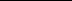 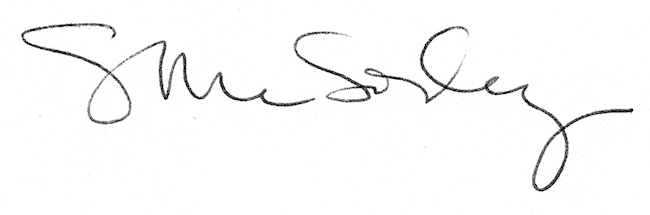 